Meldebogen zur Kreismeisterschaft 2024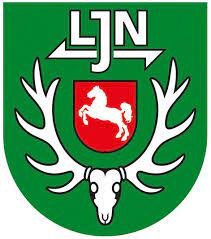 der Jägerschaft Wolfenbüttel e.V. am 20.04.2024Hegering:Mannschaftsbezeichnung (frei lassen bei Einzelschützen):Mannschaftsbezeichnung (frei lassen bei Einzelschützen):Mannschaftsbezeichnung (frei lassen bei Einzelschützen):Mannschaftsbezeichnung (frei lassen bei Einzelschützen):Name (Mannschaftsführer):Name (Mannschaftsführer):Anschrift:Telefon:eMail:eMail:Name, VornameGeburtsjahrNadel1.2.3.4.5.6.Datum, Unterschrift